 Autorka: Daniela Růžičková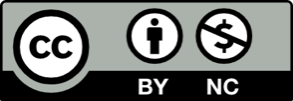 Toto dílo je licencováno pod licencí Creative Commons [CC BY-NC 4.0]. Licenční podmínky navštivte na adrese [https://creativecommons.org/choose/?lang=cs].Video: Výroba létajícího talířePopis pracovního postupuVýroba létajícího talíře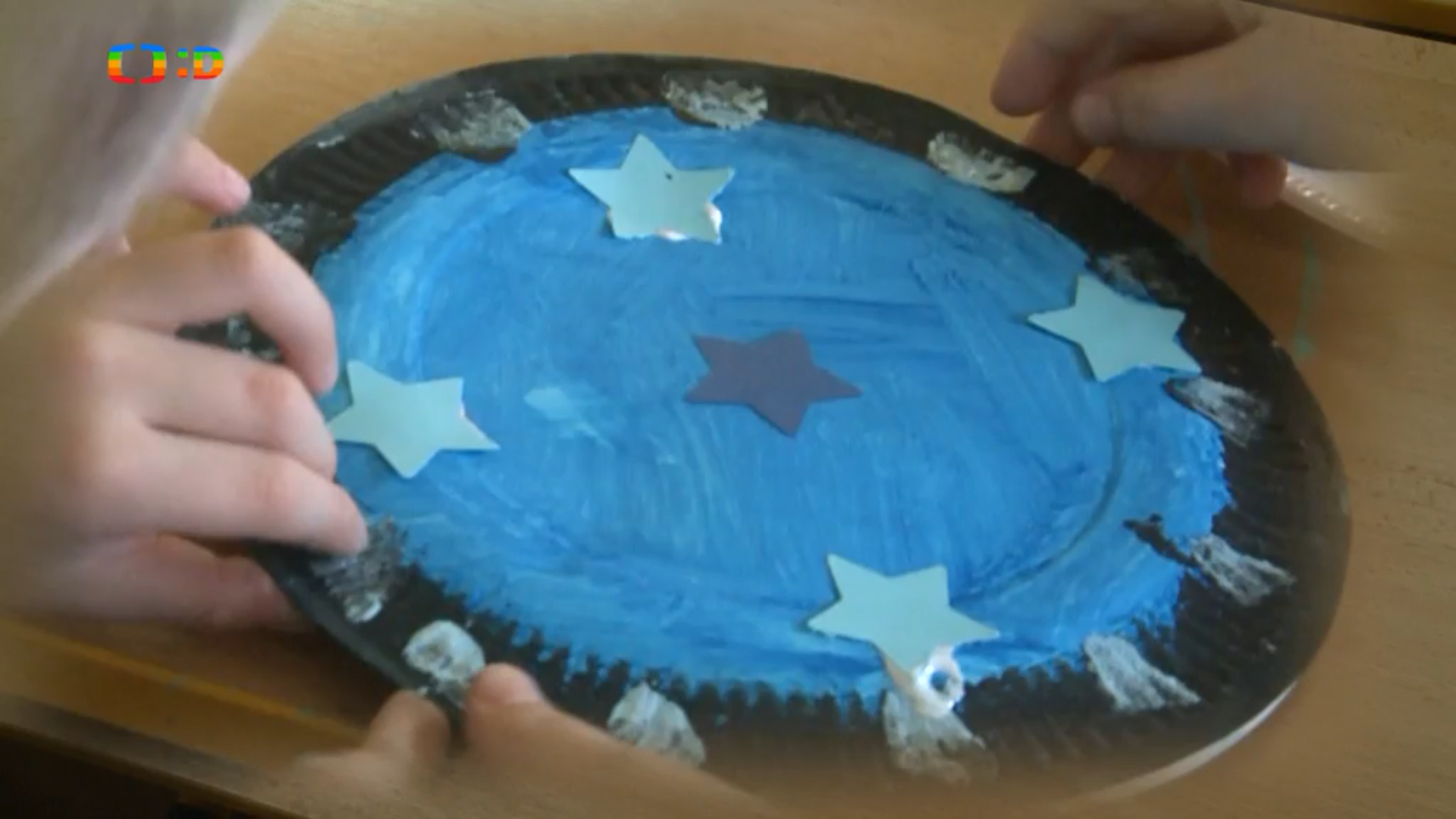 Osnova:Úvod: Co budeme vyrábětStať:pomůcky,pomalování a ozdobení dle fantazie,slepení talíře.Závěr: Zábava při jeho využitíJak takový popis pracovního postupu napsat? Je to jednoduché, postupuj podle návodných otázek a hravě to zvládneš.V prvním odstavci odpověz na tyto otázky a formuluj je na dva až tři řádky.Co budeme vyrábět? Proč chceš létající talíř vyrobit? Kdo ti pomůže? Zvládneš to sám/sama? Někomu ho daruješ? Necháš si ho?____________________________________________________________________________________________________________________________________________________________________________________________________________________________________________________________________________________________________________________________________________________________________________________________________________________________Ve druhém odstavci vyjmenuj, co všechno budeš na výrobu potřebovat. Pomůže ti obrázek.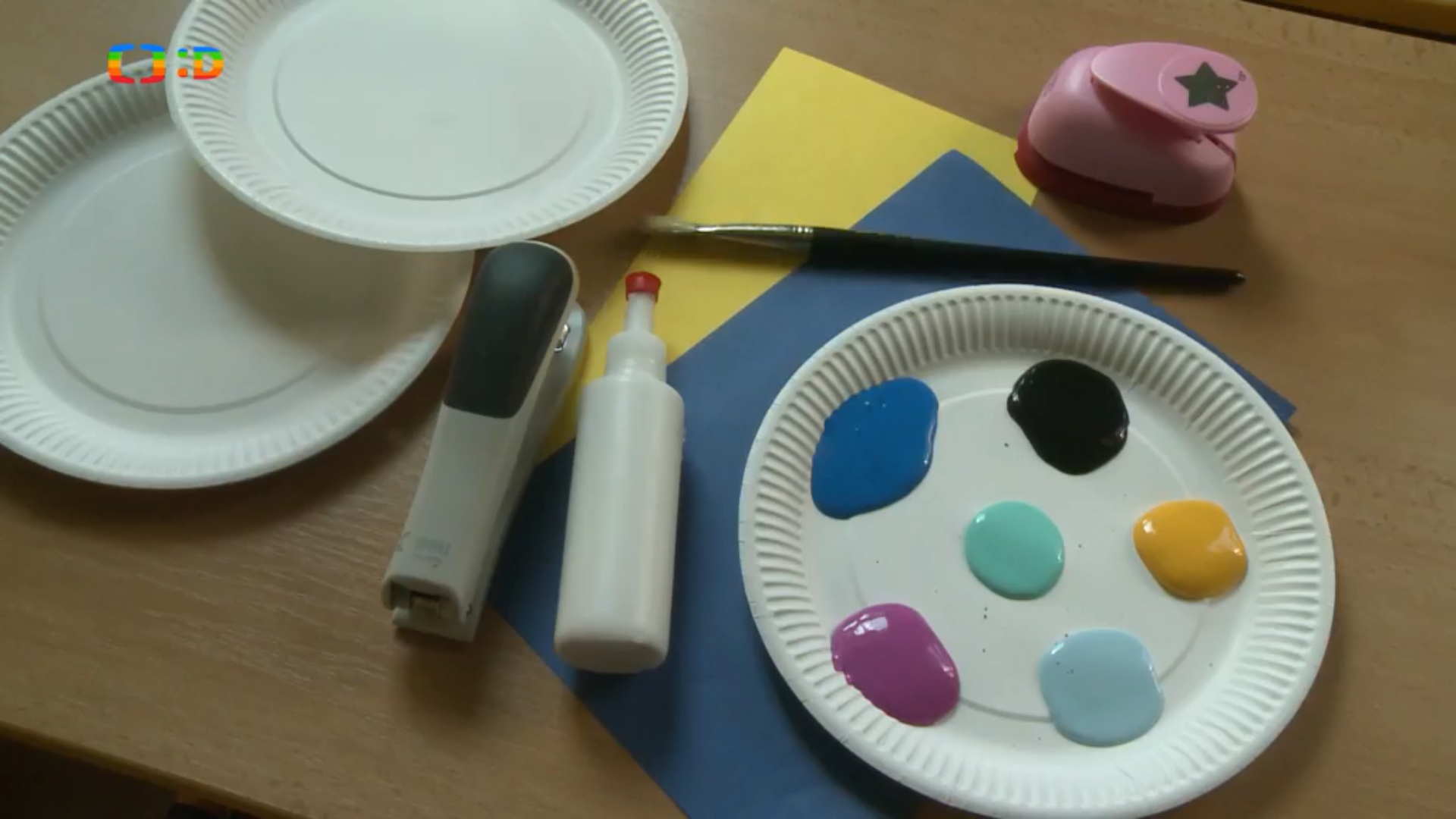 Další část bude o tom, jak si talíř pomaluješ. Když odpovíš na otázky celými větami, máš další odstavec hotový.Jaké použiješ barvy? Jak si vyrobíš nejjednodušeji hvězdičky? Z jakého papíru? Kolik jich použiješ? Kam je nalepíš?_______________________________________________________________________________________________________________________________________________________________________________________________________________________________________________________________________________________________________________________________________________________________________________________________________________Nesmíš zapomenout na závěrečné slepení a upevnění sešívačkou. Zmiň se o tom v předposledním odstavci.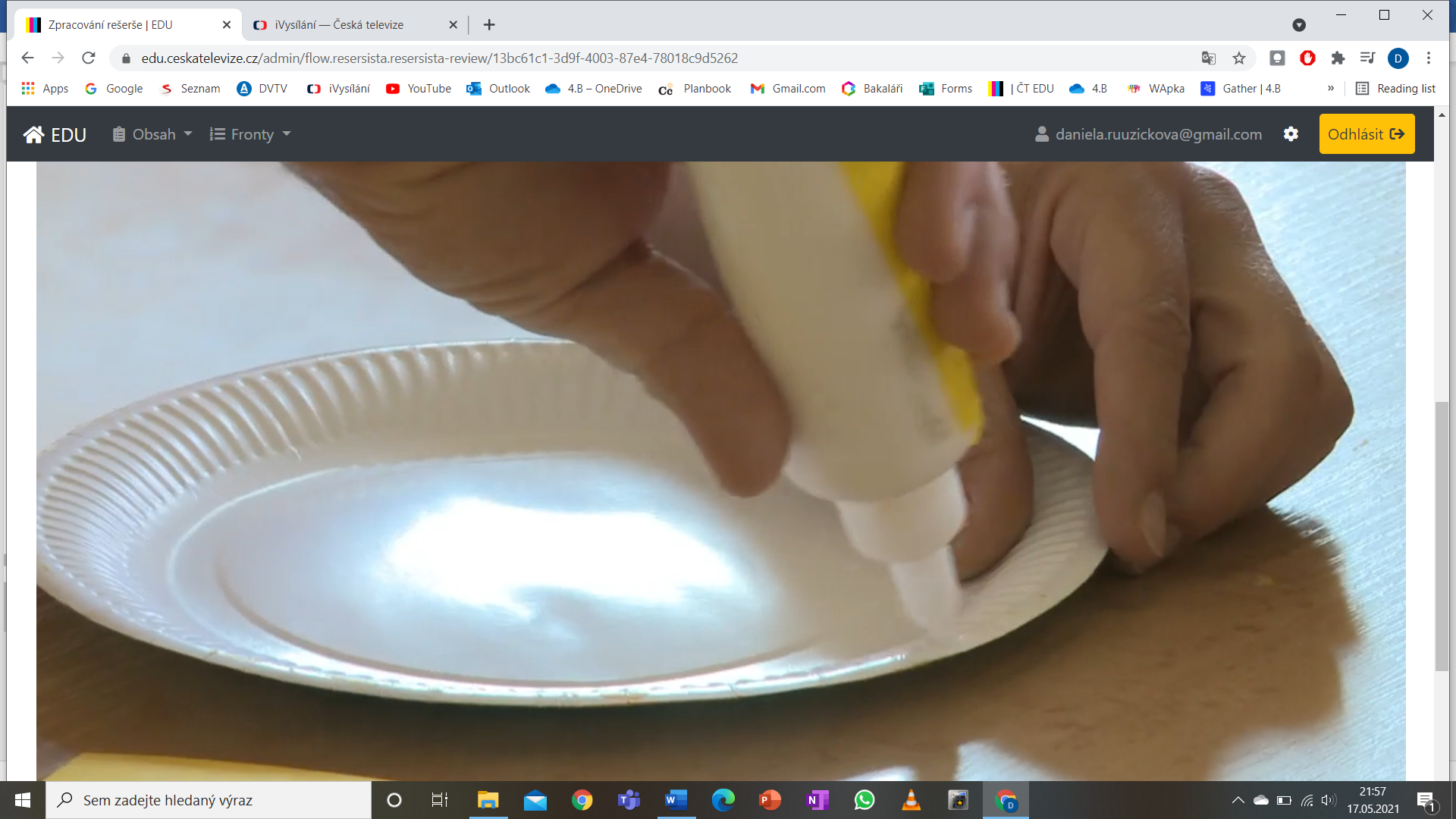 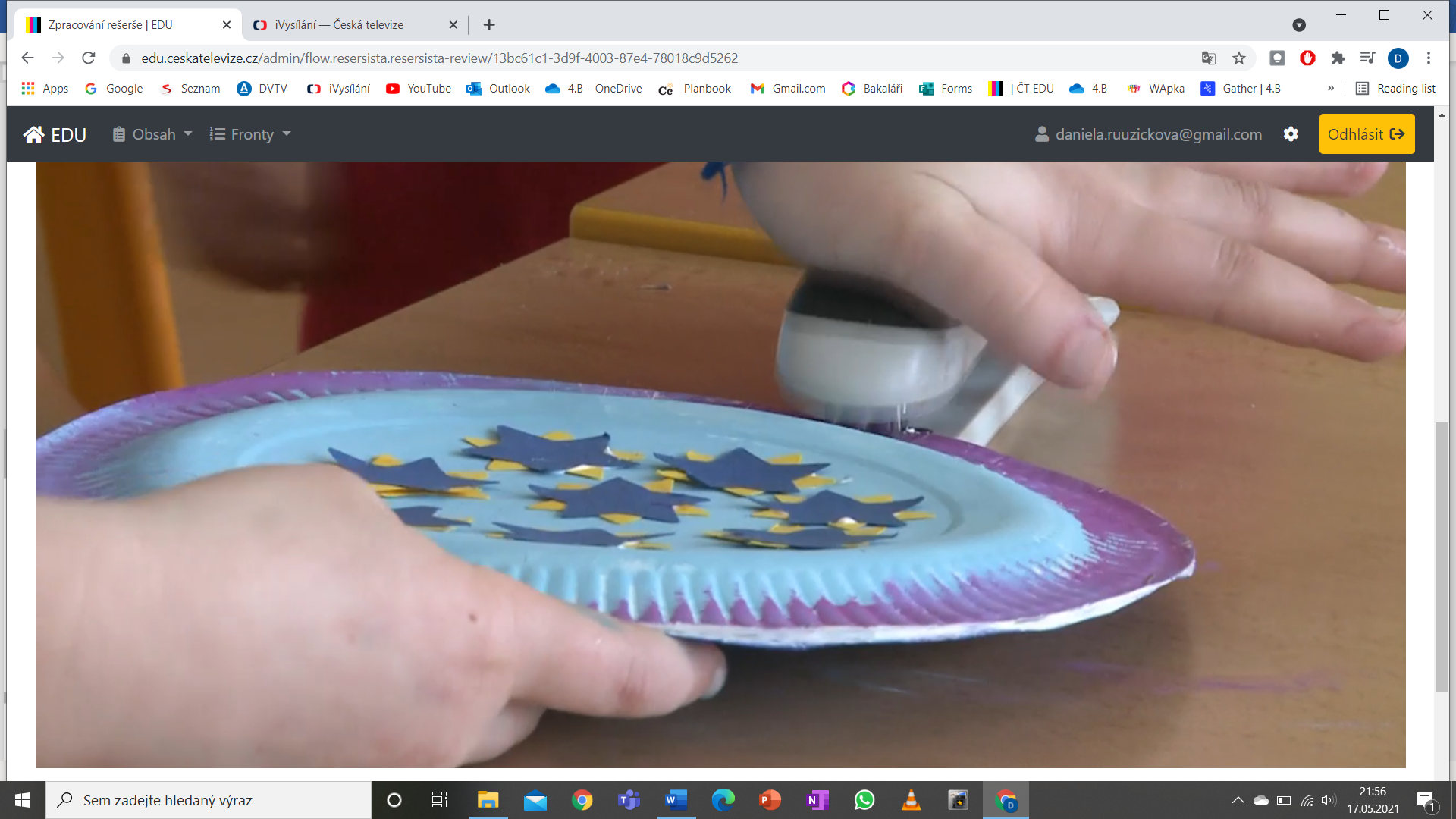 ____________________________________________________________________________________________________________________________________________________________________________________________________________________________________________Popis pracovního postupu podle osnovy máš téměř hotový. Ještě zbývá popsat, jak sis užil/a zábavu při používání talíře.S kým sis házel/a? Létal ti talíř? Bavilo tě si s ním hrát? Byla výroba náročná? Na co si dát pozor? Co bys udělal/a příště jinak?____________________________________________________________________________________________________________________________________________________________________________________________________________________________________________Vyzkoušej, jaké barvy ti k sobě ladí, než se pustíš do vybarvování.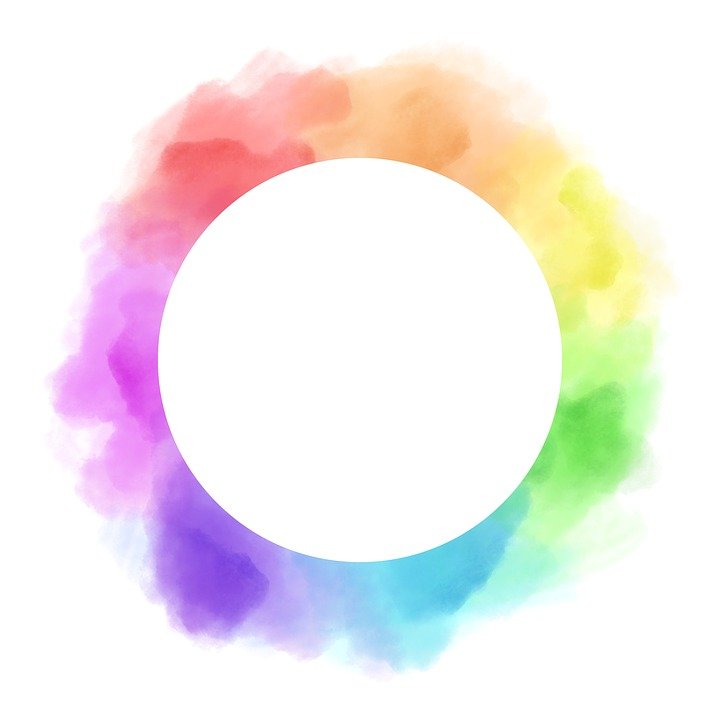 Už víš, jak na to. Tak neváhej a létající talíř si vyrob. Příjemnou zábavu!